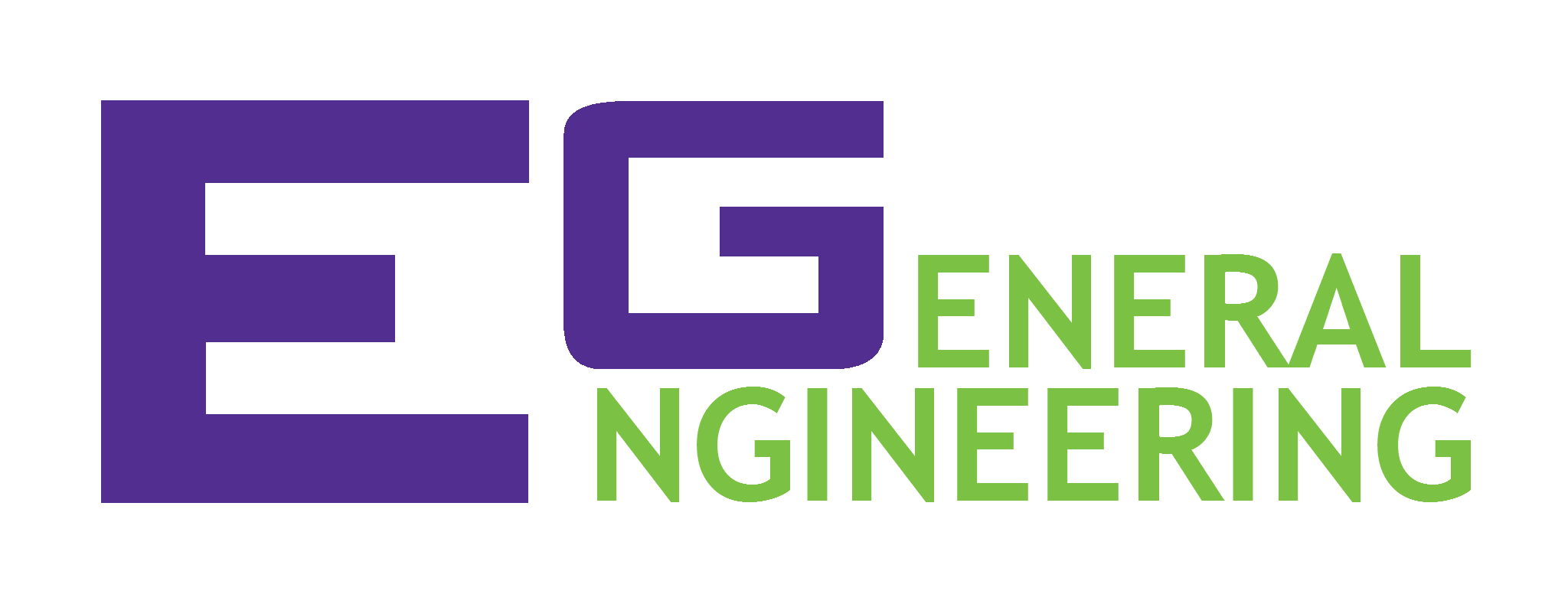 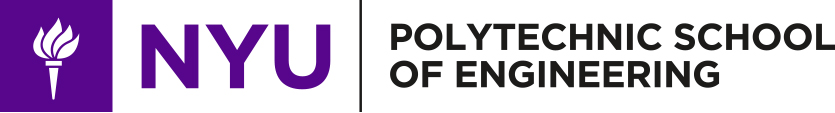 
TEST RESULTSPassFailRobot:Footprint does not exceed 25 cm x 25 cm□□Accepts program□□Obtains first water source reading□□Navigates to second water source reading□□Obtains second water source reading□□